Homework set on Friday 25th September 2020Bring back to school by Thursday 1st October 2020 Maths – LO: To identify and represent numbers to 1000 and beyond.  Use your place value knowledge to find different ways of representing the numbers below. You can represent the numbers using number lines, partitioning, counters, Numicom, multiplication, or by drawing coins. The first one has been done for you.456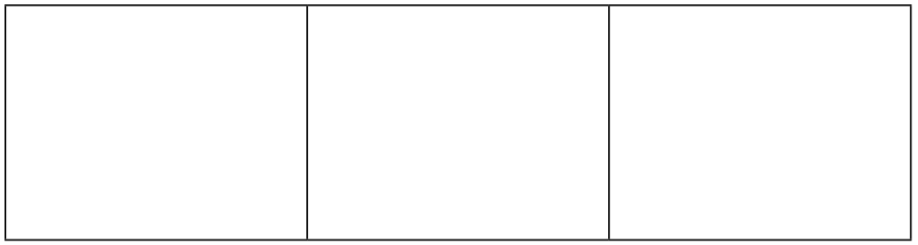 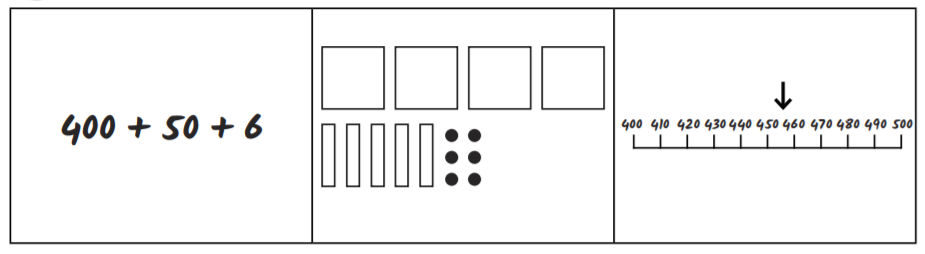 7451421580 6443208040